14 марта 2022 года согласно  графику  работы    бракеражная комиссия   осуществила   плановую  проверку  деятельности  школьной  столовой.  При  проверке   было выявлено:   1)Продукция соответствует меню;2)Обнаружена  посуда  с остатками  пищи;3)На столике  отсутствовали стаканы для питьевого режима;4)мясо была  пересоленная Даны рекомендации: 1) Обеспечить наличие  бумажных салфеток на столах;2) Устранить выявленные недостатки;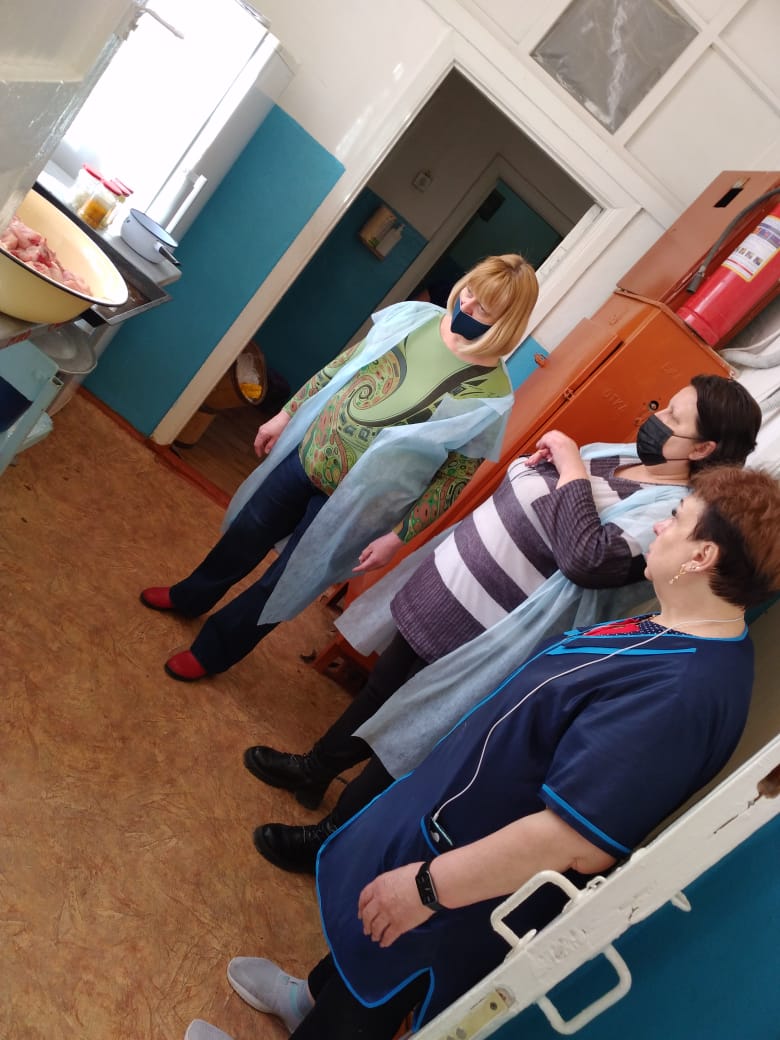 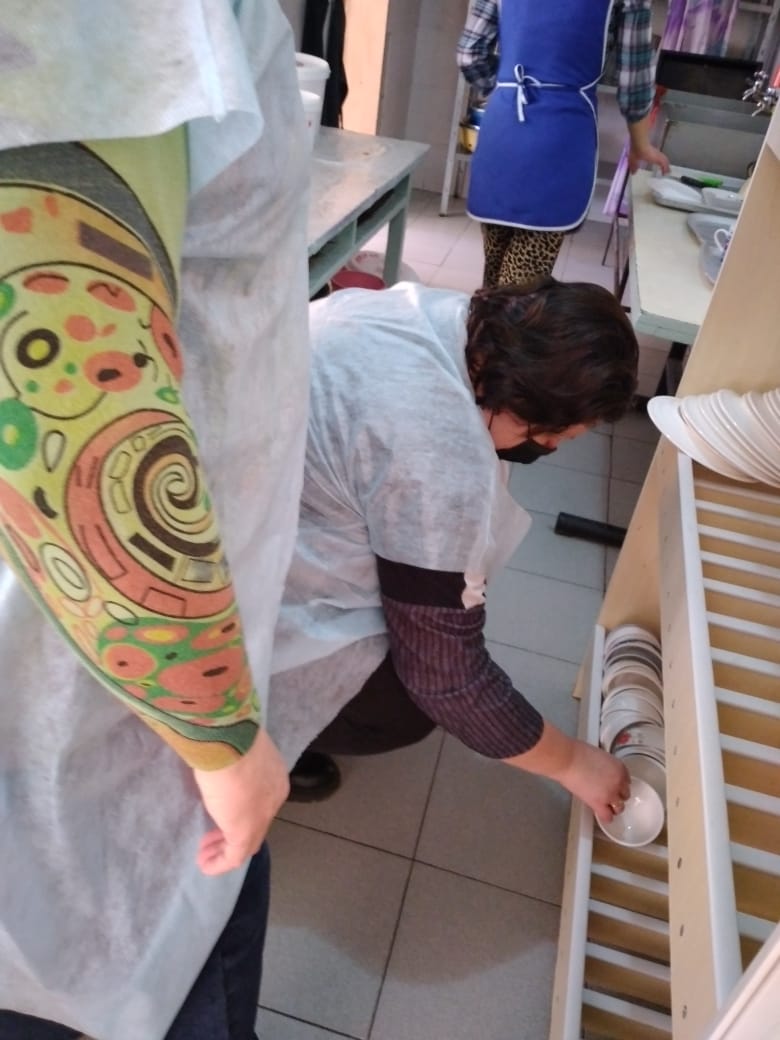 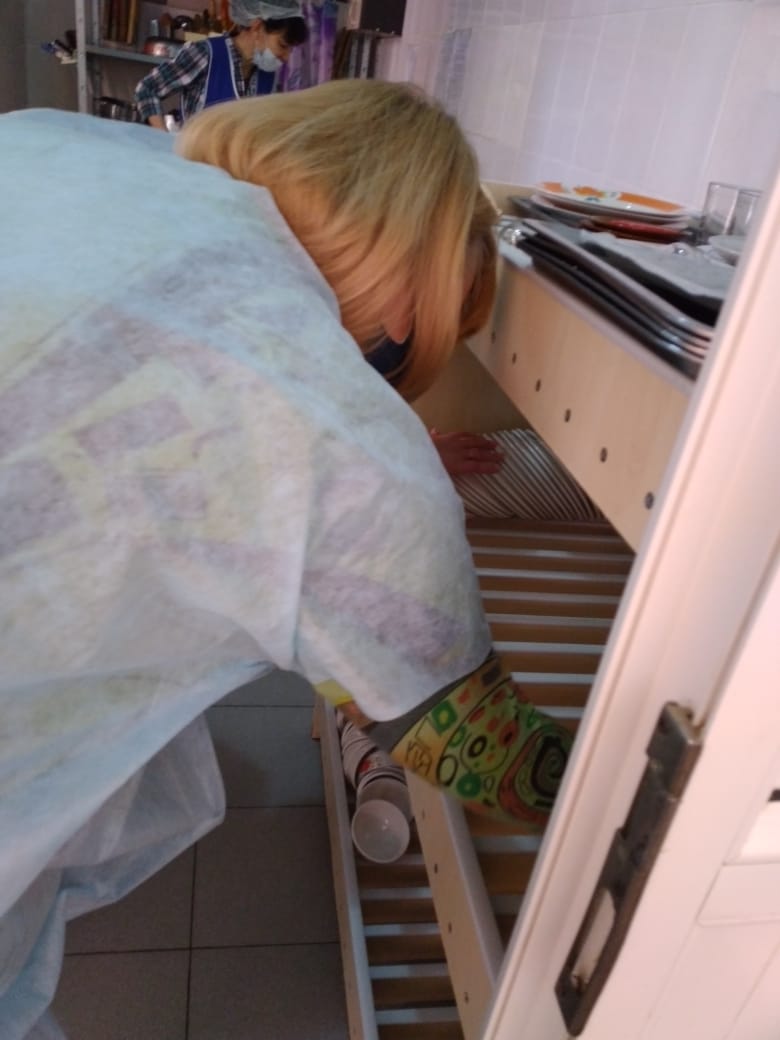 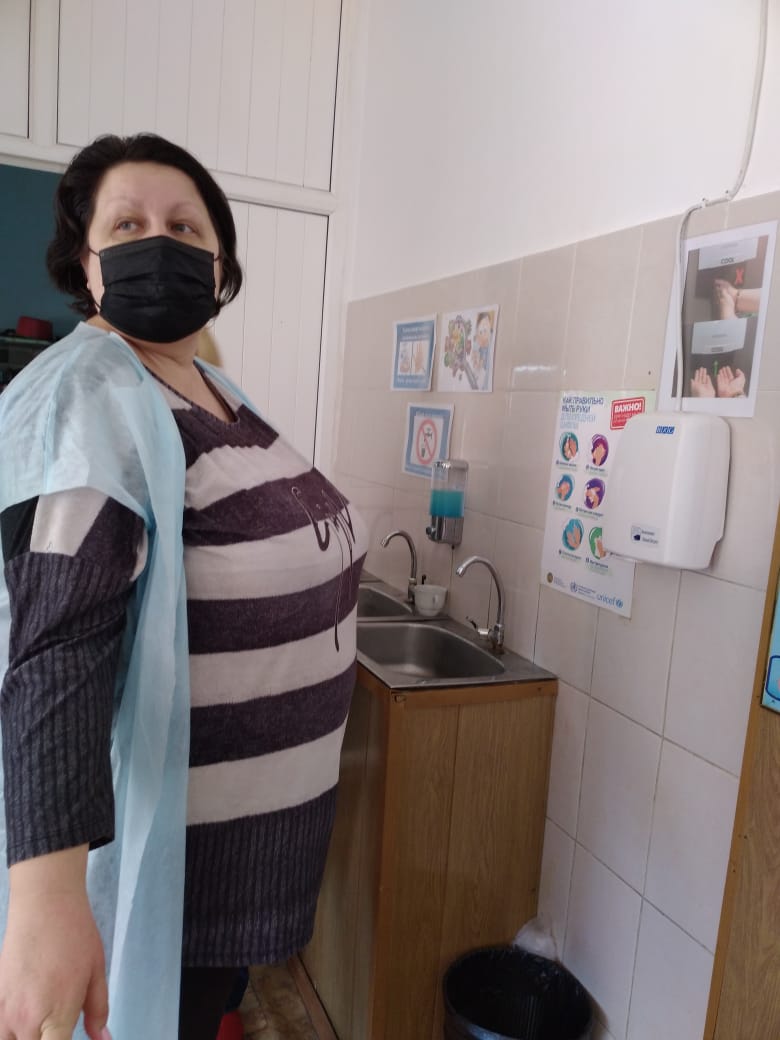 